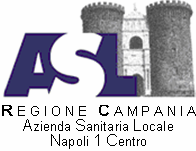             U.O.C.  ACQUISIZIONE BENI E SERVIZIMODULO RICHIESTA TONER E CONSUMABILI PER APPARECCHIATURE INFORMATICHE( da inviare via e-mail all’indirizzo dip.amm.economatocentrale@aslnapoli1centro.it)TIPOLOGIA DI PRODOTTO RICHIESTOData 											Firma                                                                                                                                                                                                                                                                                              STRUTTURA RICHIEDENTEDIRETTORE/RESPONSABILETELEFONONUMERO INVENTARIO NUMERO SERIALETIPOLOGIA APPARECCHIATURAMARCA/MODELLOQUANTITA’